ПРИЛОЖЕНИЕк постановлению Администрациимуниципального образования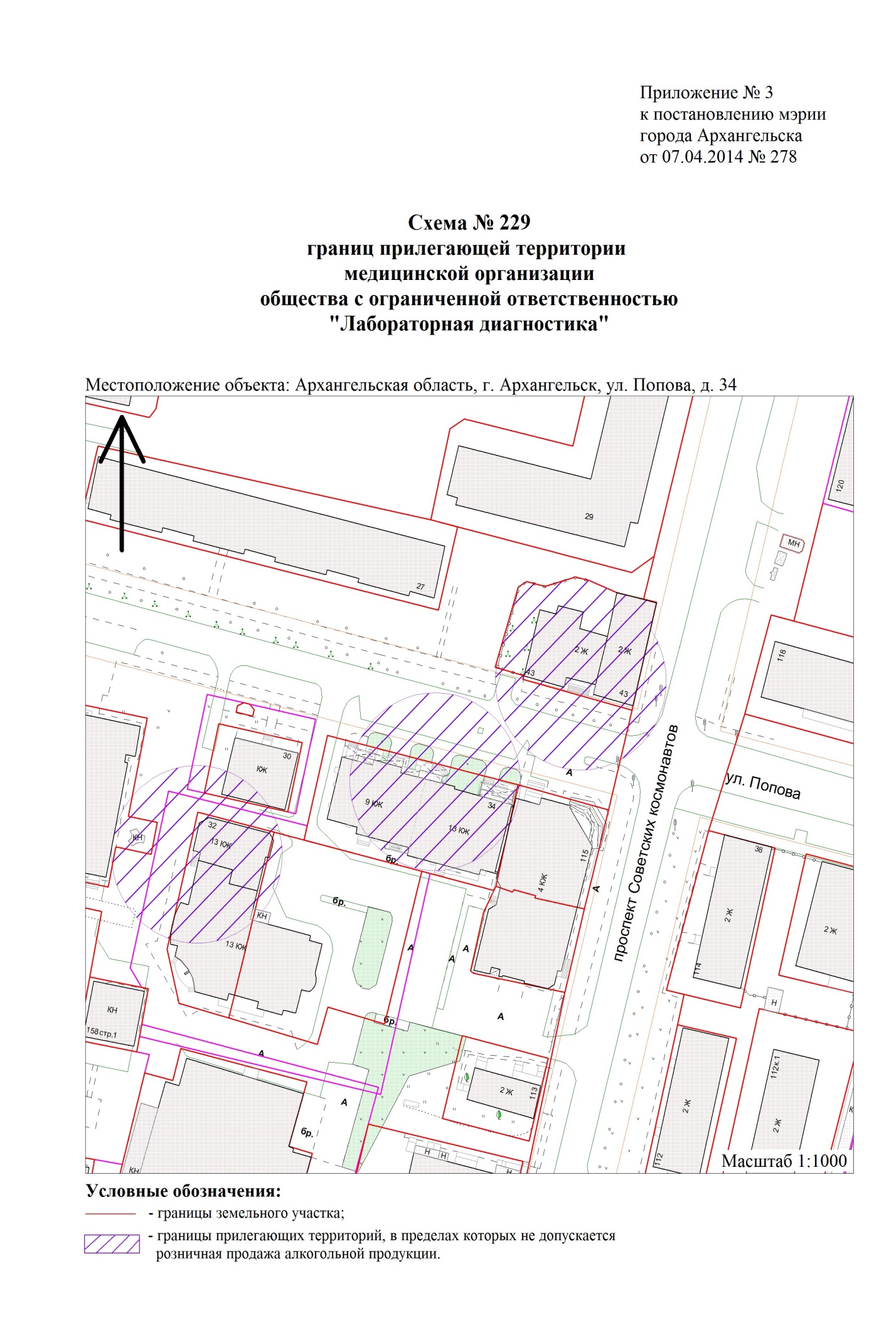 "Город Архангельск"от 08.06.2017 № 603                                                                   "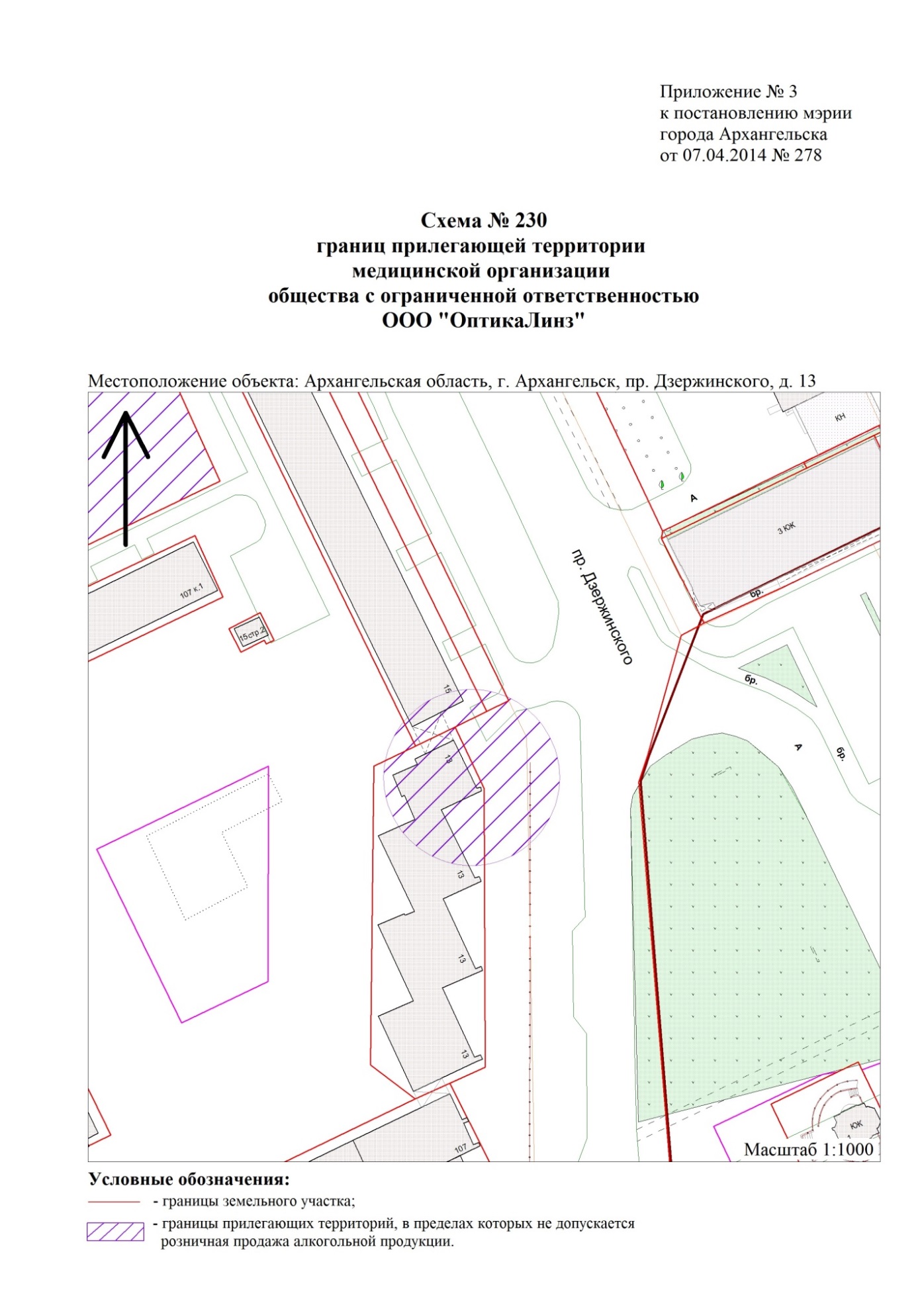                                                                                    ".__________